The National Lottery Community Fund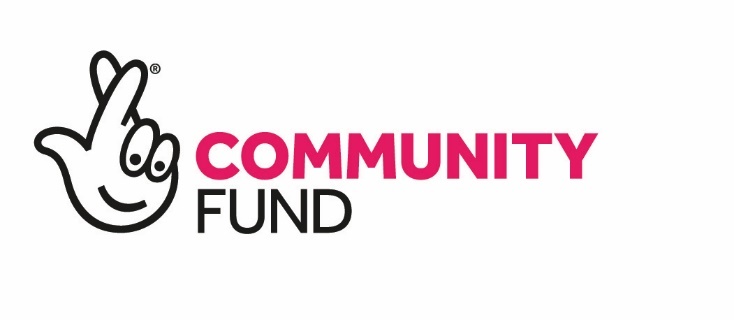 Grant AnnouncementDate: 22 April 2020Number of grants: 141Total Awarded: £2,224,009ProjectLocationPress SummaryAmountProgrammeADD NI LimitedNorthern Ireland wideADD NI is using a £9,120 grant to purchase new IT equipment for their premises in Carryduff. The centre is often used to hold regular open events, in order to reach and support young people across Northern Ireland with ADHD. Technology is key element of the services offered by ADD NI, as families use social media and email as a lifeline to receive support in times of crisis. The new equipment allows families to stay connected to support services.£9,120Awards for AllMyaware Northern IrelandNorthern Ireland wideMyaware Northern Ireland is using a £9,979 grant to provide peer support, outreach and awareness raising events across Northern Ireland for people affected by Myasthenia and their families.  Myasthenia is a rare condition causing fluctuating, sometimes fatal, muscle weakness. This project helps raise awareness of the condition among healthcare professionals and provides peer support to people affected by Myasthenia.£9,979Awards for AllNorthern Ireland Fire & Rescue Service Past Members AssociationNorthern Ireland wideNorthern Ireland Fire and Rescue Service Past Members Association is using a grant of £10,000 to provide a social support service for retired fire fighters and their families across Northern Ireland, through a series of workshops and events. Events include health and well-being workshops focusing on physical and mental health and workshops designed to improve communication skills using the internet and social media. The project improves mental health and well-being of those involved. £10,000Awards for AllThe Mae Murray FoundationNorthern Ireland wideThe Mae Murray Foundation, based in Larne but working across Northern Ireland, is using a £4,500 grant to deliver online virtual support and events for vulnerable members of the community. Services are available to all ages/abilities and aim to uplift families and help promote positive mental health. Activities include arts and wellness, music request nights, sessions for teenagers and sessions for adults. The group are also providing practical help to those who need it, including prescription collection and sourcing supplies.£4,500Awards for AllA Safe Space to be MeAntrim and NewtownabbeyA Safe Space to be Me is using a £150,748 grant to run their Crumlin Community Hub over two years, to provide a one-stop-shop that addresses the community’s emotional health and well-being needs. The hub will provide a hive of activity including information workshops, emotional health and well-being services such as counselling and one-to-one support, educational activities for all ages and pop up clinics. The project benefits the whole Crumlin community, and promotes health and well-being, as well as community cohesion between individuals and generations.£150,748People and CommunitiesRiverside Special SchoolAntrim and NewtownabbeyRiverside Special School, based in Antrim, is using a grant of £10,000 to provide a music therapy programme for young people with Emotional Behavioural Difficulties (EBD). The funding is being used to run the programme as well as buying specially adapted instruments for the sessions. The project allows children to participate in a small group setting, teaching turn taking and space sharing which enhances their life skills in and beyond a school setting. £10,000Awards for AllThe BreakawaysAntrim and NewtownabbeyThe Breakaways is using a £9,750 to provide a timetable of social, educational and recreational activities for older people in Newtownabbey to include music and dance, hobby classes, social outings, a Christmas dinner and a trip to the seaside. These activities improve health and well-being as well as help reduce social isolation.£9,750Awards for AllWomen's Aid Antrim, Ballymena, Carrickfergus, Larne and NewtownabbeyAntrim and NewtownabbeyWomen’s Aid Antrim, Ballymena, Carrickfergus, Larne and Newtownabbey (WA ABCLN) is using a £10,000 grant to employ a part-time worker to further support and co-ordinate the White Ribbon Charter. The White Ribbon Charter is a worldwide campaign to end male violence against women. The support worker is working with the group to localise the movement within a Northern Ireland context and raise the profile of the campaign within local communities.£10,000Awards for All6th Ards Sea ScoutsArds and North DownThe 6th Ards Sea Scouts, based in Newtownards, is using a grant of £7,200 to buy a new box trailer so they can move equipment easily. The project improves the health and well-being of young people through involvement in outdoor activities.£7,200Awards for AllFerry Media Services LtdArds and North DownFerry Media Services is a radio station based in Portaferry and they are using a £10,000 grant to develop an online radio service for local residents and those in neighbouring villages. The funding is being used to improve community engagement by developing further local programming based on youth, sporting, arts and craft, school and church groups. £10,000Awards for AllHolywood Family TrustArds and North DownHolywood Family Trust is using a £10,000 grant to provide events for the whole community such as family fun days, a mental health awareness event and a Christmas Lunch for older people in the community. They are also using the money to provide their young leaders with training in Child Protection and Safeguarding, public speaking, First Aid and conflict resolution. The project promotes community cohesion and ensures young people have the skills the needed to become leaders within their communities.£10,000Awards for AllKilmood PlaygroupArds and North DownKilmood Playgroup, based outside Ballygowan, is using a £7,648 grant to install a dedicated phone line and internet in the community hall so they can deliver digital based activities. The improvements benefit the wider community as the space is used by community groups and for family events. The grant is also being used to purchase a computer, printer, camera and tablets.£7,648Awards for AllNorth Down Community NetworkArds and North DownNorth Down Community Network, based in Bangor and working across Ards and North Down, is using a grant of £9,931 to support their services so they can continue provide a safe space for local people. The funding is being used to cover running costs of their Hub, minor repairs, volunteer training and other events. The project helps reduce isolation and supports mental health through the promotion of ongoing social contact and volunteering. £9,931Awards for All1st Keady & District ScoutsArmagh, Banbridge and Craigavon1st Keady & District Scouts is using a £10,000 grant to deliver a programme of outdoor activities, including kayaking and archery for members as well as purchasing new equipment for team games. The project improves physical and mental well-being, through learning new skills and team building.£10,000Awards for AllArmagh Travellers Support GroupArmagh, Banbridge and CraigavonArmagh Travellers Support Group is using a £8,350 grant to deliver a family support service to Bulgarian Roma families living in the Armagh area. The service supports the community to address concerns around poor living conditions, food safety, and general health and well-being of adults and children.£8,350Awards for AllArmaghbreague LOL 153Armagh, Banbridge and CraigavonArmaghbreague Orange Lodge, based outside Newtownhamilton, is using a £9,500 grant to install a new kitchen and rewire their venue so they can continue to deliver a range of community services in a more welcoming environment, and host new activities including a senior citizen’s luncheon club. The project brings people together to build connections and reduce isolation.£9,500Awards for AllClan Na Gael CLGArmagh, Banbridge and CraigavonClan Na Gael CLG, based in Lurgan, is using a £8,340 grant to run a programme of activities and events to promote health and well-being including an older peoples social club, summer camps, CPR training, community safety programmes and workshops that focus on mental health, drug and alcohol addiction. The project improves health and well-being by giving local people access to services, currently not available in their area.£8,340Awards for AllClonmore Youth ClubArmagh, Banbridge and CraigavonClonmore Youth Club, based outside Dungannon, is using a £10,000 grant to provide a series of activities for young people, aged 11-13 years old, during the summer. Through workshops and residential trips, the youth club is challenging stereotypes of groups including LGBTQ+, older people, those with disabilities and other disadvantaged groups, to help change perspectives.  £10,000Awards for AllConradh Na Gaeilge (Lurgan Branch)Armagh, Banbridge and CraigavonConradh Na Gaeilge, based in Lurgan, is using a £9,200 grant to upgrade their building with a new heating system and furniture, repair the roof to stop leaks and install new doors to keep rooms warm. The improvements help create a more inviting environment for people wanting to learn and promote the Irish language and culture.£9,200Awards for AllDerrycarne Rural Community AssociationArmagh, Banbridge and CraigavonDerrycarne Rural Community Association, based outside Craigavon, is using a £10,000 grant to carry out a range of external works to their building including upgrades to an overgrown outside space at the rear of the hall. Improvements include levelling and resurfacing this space, improving drainage, installing outdoor lighting and providing a BBQ area to create a safe and secure space for all ages to take part in social activities. £10,000Awards for AllDerrytrasna Senior Citizens CommitteeArmagh, Banbridge and CraigavonDerrytrasna Senior Citizens Committee, near Craigavon, is using a £7,442 grant to deliver a programme of activities, focusing on recreation and education, as well as day trips to museums and places of interest for older people in the area. This programme improves the health and well-being and teaches new skills to keep older people active and socially independent. £7,442Awards for AllNewry and Armagh Caring for VictimsArmagh, Banbridge and CraigavonNewry and Armagh Caring for Victims, which supports those living in Markethill, Newtownhamilton and Tandragee, is using a grant of £8,510 to encourage senior citizens, victims and those on low incomes to join in a series of events and talks. The programme brings people together to combat isolation while improving mental health and well-being.£8,510Awards for AllOrchard Social Club for Visually Impaired PeopleArmagh, Banbridge and CraigavonOrchard Social Club for Visually Impaired People, based in Armagh city, is using a £4,500 grant to fund trips and activities for its members including theatre visits, a mystery tour and a Christmas dinner. The project helps members overcome the isolation caused by their disability, increases their self-confidence to learn new skills and improves connections to the wider community.£4,500Awards for AllRathfriland and District Regeneration Company LtdArmagh, Banbridge and CraigavonRathfriland and District Regeneration Company is using a £10,000 grant to deliver new activities in the community including a craft fair, upgrade the toilet area on their first floor, buy additional items for their sensory room and insulate the local Men’s Shed, to improve heating in the space as well as in their polytunnel. The project supports a range of people across the local community to build friendships and improve health and well-being.£10,000Awards for AllSt John's Primary School MiddletownArmagh, Banbridge and CraigavonSt John's Primary School, Middletown, is using a £10,000 grant to create a new digital hub at the school. The money is being used to purchase IT equipment to help up-skill the community, via tutor-led classes, in internet safety, social media, Microsoft Office packages, iPad animation, coding apps and to complete online applications.  The project creates opportunities for parents/grandparents and children to collaborate and complete ICT activities, promoting positive family relationships.£10,000Awards for AllTandem Walking Group PlusArmagh, Banbridge and CraigavonTandem Walking Group Plus, based in Craigavon but working across Armagh City and Banbridge also, supports blind and partially sighted people.  The group are using a £2,500 grant to purchase a new tandem bicycle so they can continue their weekly guided cycling activity. The project helps build friendships and improves the health and well-being of blind and partially sighted people.£2,500Awards for AllThe Diamond Community Development AssociationArmagh, Banbridge and CraigavonThe Diamond Community Development Association, based in Loughgall, is using a £10,000 grant to collect and record memories of local history, including family stories, which can be enjoyed by future generations. They are using the funding to produce a booklet and an audio-visual presentation, as well as running a series of events open to the community for people to learn about their local culture.  The project brings people of all ages together, to share memories and learn about local history.£10,000Awards for AllVia WingsArmagh, Banbridge and CraigavonVia Wings, based in Dromore, is using a £10,000 grant to expand their Dare2Care food project that supports families and individuals by providing food parcels. The money is being used to fund a support worker to help with demand during the Covid-19 crisis, and for a van driver who can deliver the parcels to local families and older people. £10,000Awards for AllAlpha Housing NI Ltd.BelfastAlpha Housing NI is using a £9,564 grant to run a series of inter-generational baby yoga classes in Belfast, Comber and Newtownabbey to help decrease loneliness, get older people active through dance and song and bring parents together to share experiences of parenthood. £9,564Awards for AllBelfast Charitable SocietyBelfastBelfast Charitable Society, based in north Belfast, is using a £10,000 grant to help meet the immediate needs of students and their school community in response to the Covid-19 outbreak. The project is providing students with access to laptops so they can meet educational requirements while learning and working remotely.£10,000Awards for AllBelfast City of SanctuaryBelfastBelfast City of Sanctuary (BCOS) is using a £8,250 grant to fund their Great Refugee Week Picnic in Ormeau Park. The picnic brings large numbers of refugees and asylum seekers from different countries, cultures and religions together to meet with local friends and supporters.  The funding is being used towards food, the rental of marquees and gazebos, portaloos, a generator and for entertainment such as a DJ, band, sound system and bouncy castle.£8,250Awards for AllBlackie River Community GroupsBelfastBlackie River Community Groups is using a £10,000 to support vulnerable families and people in the Beechmount area of west Belfast during the Covid-19 pandemic. The money is being used to purchase tablets so isolated older people can keep in touch with their families and to help with children’s education requirements. The project is also using the funding to distribute food parcels to those most in need in the local community.£10,000Awards for AllCarr's Glen Primary and Nursery SchoolBelfastCarr's Glen Primary and Nursery School, based in north Belfast, is using a £10,000 grant to enhance and improve their outdoor play space for nursery aged children. This space is used both during and after school, and the improvements help develop physical skills in a suitable and safe outdoor environment.  £10,000Awards for AllCentre for Global EducationBelfastCentre for Global Education (CGE) is using a £10,000 grant to support a pilot climate action project in the community and youth sector in west Belfast. As part of the project the group are writing and delivering a training course on climate action for trainers working with young people. The course discusses how the global effects of climate change can impact on local communities, how behaviour at a local level can have global consequences and provides young people with the knowledge, skills, understanding, values and attitudes needed to become youth activists for climate justice. £10,000Awards for AllCinemagicBelfastCinemagic is using a £10,000 grant to deliver a series of online activities, workshops and competitions to young people across Belfast during the Covid-19 period. The group are providing film making hints, tips and tutorials through their social media channels, creating a platform for young people to discuss issues and ideas. £10,000Awards for AllCompass Counselling CICBelfastCompass Counselling, based in west Belfast, is using a £9,995 grant to provide therapeutic talking therapy and complementary holistic therapies for those experiencing difficulties with their mental health. The project helps individuals address issues with their mental health and well-being. £9,995Awards for AllJohn Paul II Primary SchoolBelfastJohn Paul II Primary School, based in west Belfast, is using a grant of £9,932 to provide gardening opportunities for parents after school. The project helps parents connect with the school and through gardening activities increase self-esteem, learn new skills, reduce loneliness and isolation. The money is being used to buy garden tools, an outside shed, plants, seeds and clothing.£9,932Awards for AllKnocknagoney Primary and Nursery SchoolBelfastKnocknagoney Primary and Nursery School, based in east Belfast, is using a grant of £10,000 to create a safe and stimulating outdoor environment for those at the school and the wider community. The school is running workshops for parents, to provide information and practical ideas on how to support their children through outdoor learning, to improve social skills.£10,000Awards for AllMatt Talbot Nursery SchoolBelfastThe Matt Talbot Nursery School, based in west Belfast, is using a £10,000 grant to develop an outdoor play area with a walk-in sand pit, climbing frame and mud kitchen. The area improves physical health and mental well-being, develops friendships and encourages more outdoor play.£10,000Awards for AllNewstart Education CentreBelfastNewstart Education Centre (NEC) delivers services to at risk young people who have, for a variety of reasons, disengaged from mainstream education. NEC are using a £9,750 grant to provide additional support to high priority young people, across north and west Belfast, with complex behavioural issues including one to one sessions to develop coping skills and manage/moderate their own emotions/behaviours, as well as small group sessions to develop their ability to spend time with/interact positively with peers. £9,750Awards for AllOrchardville Society LimitedBelfastThe Orchardville Society is using a grant of £9,050 to refurbish and enhance their current premises for use by young people across Belfast, Lisburn and Bangor. The aim is to create a vibrant and inspiring space where people with a learning disability/autism can come together to build relationships, develop independent living skills and healthy lifestyles, enabling them to be more confident and independent. The redesign includes a training kitchen where young people can learn practical skills such as cooking, using a washing machine and ironing, an art and crafts room as well as a disability friendly gym.£9,050Awards for AllPeacePlayers International - Northern IrelandBelfastPeacePlayers is using a grant of £10,000 to bring young people from across Belfast together to take part in activities and build relationships through the medium of sport, specifically basketball. The project helps strengthen self-esteem and promotes increased mutual respect and understanding among children and young people from different backgrounds as well as providing support and training to assist them in becoming leaders, to help make a positive difference in their communities.£10,000Awards for AllRosario Youth CentreBelfastRosario Youth Centre, based in south Belfast, is using a grant of £10,000 to improve their facilities and equipment, to create a space that makes young people feel more comfortable, safe and willing to participate in the programme. The money is also being used to provide staff training in mentoring, well-being and mindfulness. £10,000Awards for AllSkainos LtdBelfastThe Skainos Centre, based in east Belfast, is using a grant of £8,500 to improve and enhance their facilities by making their space more modern. The funding is being used to buy additional tables for meeting rooms and community spaces, completing interior painting/decorating work, replacing old TVs and enhancing the broadband availability in all areas of the building. The project brings people together to build strong relationships in and across communities through a collaborative workspace environment. £8,500Awards for AllSt James ForumBelfastSt James Forum, based in west Belfast, is using a £8,450 grant to buy tools, materials and equipment for their community farm programme. The project benefits residents of all ages and promotes positive mental health by giving older residents an opportunity to work with young people, to share their horticultural experiences. The cross generational programme enhances skills, confidence and cohesion of the local community.£8,450Awards for AllSt Malachy's Primary SchoolBelfastSt. Malachy's Primary School, based in south Belfast, is using a grant of £9,728 to enhance and improve an outdoor area for use by pupils and the wider community by providing a green space in an urban area where they can learn about eco-systems, and engage with improving and maintaining their environment. The project also engages with parents in the upkeep of the garden learning project, and with the wider community in events and activities.£9,728Awards for AllSt Mary’s University College Students UnionBelfastSt Mary’s University Students Union, based in west Belfast, is using a grant of £9,600 to provide six members of staff with emotional resilience training so they can help students in emotional distress and provide clear guidelines to follow regarding mental health.£9,600Awards for AllThe United Parish of St Stephen & St LukeBelfastThe United Parish of St Stephen and St Luke, based in west Belfast, is using a grant of £9,523 to support the local older people's group and primary school to come together and record, orally and in written format, the history of the local area. This history is then being shared in the form of an exhibition and podcasts.  The project helps build a sense of personal and societal identity, while encouraging tolerance.£9,523Awards for All25th Derry (Limavady) Scouting IrelandCauseway, Coast and GlensThe scouts group, based in Limavady, is using a £10,000 grant to refurbish their hall, in the grounds of Termoncanice Primary School, to make it more welcoming and help increase membership. Improvements include toilets, kitchen, storage and roof upgrades. They are also using the money to purchase new equipment for activities so they can extend the programmes offered at the group.£10,000Awards for All3 C's Snooker ClubCauseway, Coast and GlensThe 3 C’s Snooker Club, based in Limavady, is using a £9,820 grant to improve their community space so it is accessible for all users. The funding is being used to install a disabled toilet and boiler, to buy new chairs, folding tables, kitchen units and a water geyser. The upgrades create an opportunity for a range of programmes to be delivered at the currently underused space.£9,820Awards for AllAgivey LOL 361Causeway, Coast and GlensAgivey LOL, based between Coleraine and Ballymoney, is using a £10,000 grant to build a boundary wall around their Orange Hall and to tarmac the area, so it is more accessible to all users.  The improvements promote wider community engagement, making the hall more useable by the wider public for events and meetings.   £10,000Awards for AllBallinlea Community GroupCauseway, Coast and GlensBallinlea Community Group, based between Bushmills and Ballycastle, is using a £2,150 grant to purchase a defibrillator to be installed outside their hall. The funding is also being used to provide members of the group with defibrillator training, so they can use the lifesaving equipment when necessary in the rural area.£2,150Awards for AllBovalley Community AssociationCauseway, Coast and GlensBovalley Community Association, based in Limavady, is using a £9,950 grant to provide a variety of projects for the local community including cooking on a budget classes, arts and crafts for children, activities for their ladies group as well as a team building trip for their volunteers. The project brings local people together to learn new skills and build friendships. £9,950Awards for AllBushmills District Lodge 21Causeway, Coast and GlensBushmills District Lodge is using a £5,130 grant to organise a community festival to bring local people together and build strong relationships. The money is being used towards children's entertainment, amusements, arts and crafts, musicians and free healthy eating catering for all attending.  The project brings the whole community together to promote social cohesion and shared community spaces. £5,130Awards for AllCloughmills Community Action TeamCauseway, Coast and GlensCloughmills Community Action Team is using a £2,780 grant to provide meals, which local volunteers are batch cooking for collection or delivery, to vulnerable people in the community during the Covid-19 crisis.  The money is also being used to create 'take and make' bags that contain ingredients and recipes for people to cook at home as well as running a window art project to address growing stress.£2,780Awards for AllDalriada Training Services C.I.C.Causeway, Coast and GlensDalriada Training Servicesis using a £4,800 grant to provide essential items such as food and toiletries to  people in the Bushmills area who are vulnerable or living isolated, in response to the Covid-19 outbreak.£4,800Awards for AllGarvagh and District Diamond ClubCauseway, Coast and GlensGarvagh and District Diamond Club is using a £7,505 grant to deliver a twice monthly club for its members to include a range of programmes including guest speakers who address topics which educate and inform, a Christmas event as well as hosting regular tea dances for older people in the area, to get them more active and engaged with their health. The project brings older people together, many of whom are living isolated, to socialise with others.£7,505Awards for AllGlebeside Community Association LimitedCauseway, Coast and GlensGlebeside Community Association, based in Ballymoney, is using a £2,700 grant to support the most vulnerable members of their community who are isolated due to the developing Covid-19 crisis. The project focuses on three housing estates, Glebeside, Carnany and Castle Street which experience high levels of deprivation. The group are delivering urgent supplies and shopping, providing dog walking services and phone call check ins. They are working alongside other services in the area to ensure they are reacting to local needs. £2,700Awards for AllGreysteel Community EnterprisesCauseway, Coast and GlensGreysteel Community Enterprises is using a £6,000 grant to respond to the impact of Covid-19 in the local community by providing weekly food packages to vulnerable households, activity packages for children, and virtual classes which include yoga, circuits, home workouts and crafts for kids.  The project helps keep the community active and improves health and well-being.£6,000Awards for AllHome-Start CausewayCauseway, Coast and GlensHome-Start Causeway, based in Coleraine, is using a £10,000 grant to deliver Family Social Sessions to those families experiencing additional levels of stress and isolation through health, disability, and mental well-being issues. The sessions are currently being delivered remotely, encouraging parent and child play and craft sessions. The group are also using the funding to provide a parents' social media site to share ideas and encouragement, one to one parenting support and signposting to specialised support. The project supports the emotional well-being of parents and children, helping to reduce isolation through online support.£10,000Awards for AllKillowen Community AssociationCauseway, Coast and GlensKillowen Community Association, based in Coleraine, is using a £10,000 grant to deliver community activities including horticultural workshops, a garden party, arts and crafts, dance and drama, healthy eating sessions and trips for those of all ages. The project is bringing people in the local community together to build skills and friendships. £10,000Awards for AllKillowen LOL 930Causeway, Coast and GlensKillowen Orange Lodge, based in Coleraine, is using a £2,250 grant to provide hot running water in their toilet and kitchen areas. They are replacing the present stand-alone boiler and installing a new heating system that delivers hot water to all facilities. The Orange Hall is used by a range of community groups and the upgrades ensure proper washing facilities are accessible for everyone in both the toilet blocks and kitchen area.£2,250Awards for AllLimavady Volunteer CentreCauseway, Coast and GlensLimavady Volunteer Centre is using a £3,000 grant over the next month to design a new service in reaction to the Covid-19 pandemic. The project brings volunteers from Limavady town and surrounding rural areas together to help deliver meals, shopping, care packages and prescriptions, while also helping with dog walking.  £3,000Awards for AllMillburn Community AssociationCauseway, Coast and GlensMillburn Community Association, based in Coleraine, is using a £8,680 grant to provide activities for local children aged 5-11 years old. Activities include a weekly youth club, a monthly disco and a summer camp, bringing local children together to improve relationships and physical and mental well-being. The programme also supports families on low incomes who struggle with holiday hunger by providing free lunches for children at the summer camp.£8,680Awards for AllRasharkin Community PlaygroupCauseway, Coast and GlensRasharkin Community Playgroup is using a £5,575 grant to provide weekly fitness sessions for children alongside their parents and grandparents. The sessions focus on developing balance and co-ordination, gross motor skills, and fundamental movement skills. The fitness project brings families together to improve fitness levels, health and well-being.£5,575Awards for AllSt Patrick's Camogie Club DungivenCauseway, Coast and GlensSt Patricks Camogie Club, based in Dungiven, is using a £2,700 grant to provide well-being sessions to young girls and women as part of their overall sporting experience in the club. The sessions provide information on increasing resilience, managing emotion and nutrition.£2,700Awards for AllStendhal Festival LtdCauseway, Coast and GlensStendhal Festival, based in Limavady, is using a £9,710 grant to deliver training to volunteers prior to the festival, providing them with employability and life skills that can be used for the festival and in other areas of their life. Workshops include team building, upskilling in cookery, gardening, carpentry, crochet and willow weaving. £9,710Awards for AllThe Dry Arch Children's Centres LtdCauseway, Coast and GlensDry Arch Children’s Centre, based in Limavady, is using a £10,000 grant to tarmac an area of their car park to ensure those with a disability or poor mobility can access the centre without difficulty. They are also using the money to provide Theraplay training to staff and volunteers to support young children aged 3-12 years old. The sessions encourage positive social interaction, teach self-control and address cognitive, social and emotional development.£10,000Awards for AllThe Open Door BallymoneyCauseway, Coast and GlensThe Open Door Ballymoney is using a £1,000 grant to provide a hot soup delivery service for older and vulnerable people living in the area during the Covid-19 pandemic.  The project provides a nutritious meal to those who are self-isolating, living alone or unable to make something hot for themselves. £1,000Awards for AllTriangle Judo Club CICCauseway, Coast and GlensTriangle Judo Club (CIC), based in Coleraine, is using a £4,212 grant to create a warm and inviting social space for activities and to host courses such as First Aid, mental health awareness and nutrition training, for the benefit of local residents. The new area provides a safe place for young people to get together and can also be used for homework and games.£4,212Awards for AllVineyard CompassionCauseway, Coast and GlensVineyard Compassion, based in Coleraine, is using a £10,000 grant to purchase a container and fridge to store a greater amount of food for its foodbank and social supermarket, to address the additional needs arising as a result of the Covid-19 pandemic. Funding is also being used to support the provision of additional food and household essentials for people experiencing financial hardship in Coleraine.£10,000Awards for All1st Strabane ScoutsDerry and Strabane1st Strabane Scouts is using a £6,450 grant to run Paddlesport as a new activity at the group, to benefit children aged 6-15 years old in the Strabane, Sion Mills, Gortin and Baronscourt areas. The project promotes safe use of the waterways around Strabane, teaches water safety and teamwork.£6,450Awards for AllAghyaran Development Association CICDerry and StrabaneAghyaran Development Association, based outside Castlederg, is using a £8,070 grant to provide activities, events and trips for residents over 50 years old from the Aghyaran, Killeter and surrounding areas. Activities include trips to culture sites, social dances, card games, health and well-being talks, home safety advice and diet and nutrition talks. The project improves physical, mental and emotional health and well-being by providing an opportunity for new experiences.  £8,070Awards for AllARC Fitness - Addiction, Recovery, CoachingDerry and StrabaneARC Fitness, based in Derry/Londonderry, is using a £7,460 grant to deliver a programme of physical activities for people in recovery from drug and alcohol dependence. Activities include running therapy, boxing sessions, yoga, small group training, advice and guidance. These activities, coupled with experienced Addiction Recovery Coaching, help those participating make positive and informed choices about recovery.£7,460Awards for AllArdmore Cricket ClubDerry and StrabaneArdmore Cricket Club, based in Derry/Londonderry, is using a £9,985 grant to refurbish their pavilion which is currently unfit for purpose. Improvements include new fire doors, vinyl flooring throughout, internal painting, new matting and carpet tiles, making it more accessible for the wider community.£9,985Awards for AllBogside and Brandywell Health ForumDerry and StrabaneBogside and Brandywell Health Forum, based in Derry/Londonderry, is using a £9,920 grant to deliver a range of holistic programmes to those aged over 40 years old in area. The programme helps build confidence and empowers participants to gain skills and knowledge to make healthy lifestyle choices.£9,920Awards for AllChapel Road Community PlaygroupDerry and StrabaneChapel Road Community Playgroup, based in Derry/Londonderry, is using a £7,498 grant to replace some of their outdoor and indoor equipment. The new resources provide children with different play experiences to improve development and self-esteem, while also providing a safe space to invite families into the playgroup for stay and play sessions.£7,498Awards for AllCreggan Country Park EnterprisesDerry and StrabaneCreggan Country Park, based in Derry/Londonderry, is using a £9,950 grant to deliver nature-based activities online to children living in neighbourhood renewal areas across the Derry City and Strabane District Council as a direct response to the Covid-19 crisis. Children are receiving Forest Packs which include hunt equipment, essential stationery, arts and crafts materials, planting materials and activity sheets to encourage them to get outdoors and engage in nature-based activities.  £9,950Awards for AllCulmore Community PartnershipDerry and StrabaneCulmore Community Partnership, based in Derry/Londonderry, is using a £487,475 grant to run their ‘Four Corners Initiative’ over the next four years.  The project gives local people an opportunity to address priority issues, learn new skills, avail of essential services, and contribute to creating a dynamic and cohesive community. The project is creating a youth forum for local young people, a weekly programme for the over 50’s, and are celebrating Culmore’s history and current diversity through the arts and various events.  The group are also using the funding to connect local people to essential rural services, including advice on pensions and benefits, health and well-being checks, training and employment assistance. The project helps to reduce isolation in the community by bringing local people together to promote a better quality of life through social opportunities and activities.£487,475People and CommunitiesDonemana Women’s InstituteDerry and StrabaneDonemana Women’s Institute is using a £2,000 grant to organise trips around Northern Ireland to visit National Trust properties. The project provides opportunities for old friends to meet and new friendships to be created, all while exploring and learning about Northern Ireland.£2,000Awards for AllGasyard Wall FéileDerry and StrabaneGasyard Wall Féile, based in Derry/Londonderry, is using a £9,800 grant to develop a media hub so people in the community can come together to write, giving local people a voice and fostering collaborative journalism. The hub is hosting expert speakers, drop-in sessions and provides a forum for discussing news ideas. The project aims to empower local people to challenge perceptions by providing access to training and equipment.£9,800Awards for AllGlenabbey Community AssociationDerry and StrabaneGlenabbey Community Association, based in Derry/Londonderry, is using a £5,000 grant to provide food parcels, games and home-based keep fit equipment to local families in need as a direct response to the current Covid-19 pandemic. The project ensures vulnerable residents have the day to day essentials needed to deal with both the physical and mental impacts of the crisis. £5,000Awards for AllGreater Shantallow Community ArtsDerry and StrabaneGreater Shantallow Community Arts, based in Derry/Londonderry, is using a £10,000 grant to celebrate the Irish arts within disadvantaged and divided communities in Derry City and beyond.  Through the medium of Irish their An Fleadh Doire Mor 2020 festival helps participants upskill in music, dance, song and language.  The project brings communities together to improve physical and mental health.£10,000Awards for AllGreater Shantallow Area PartnershipDerry and StrabaneGreater Shantallow Area Partnership, based in Derry/Londonderry, is using a £5,000 grant to respond to the current Covid-19 pandemic by providing support to the most vulnerable families in the area. The group are distributing essential food, personal and household cleansing supplies and baby products to individuals and families who are most in need. £5,000Awards for AllHolywell TrustDerry and StrabaneHolywell Trust, based in Derry/Londonderry, is using a £10,000 grant to appoint a co-ordinator to support the volunteers in their Honesty Café reach their full potential and increase the sustainability of The Tea Room through promotion and marketing. The project brings people from all community backgrounds together to increase skills and experience and helps those who find themselves in food poverty.£10,000Awards for AllKippie CICDerry and StrabaneKippie CIC, based in Derry/Londonderry, is using a £9,250 grant to deliver a prototype issue-based video game, co-designed and co-created by young people, aged 18-29, with learning difficulties and Autism. The ideas are led by young people who decide on the game’s content and story by exploring the issues that affect them.   The project helps build confidence with technology, creative expression, and explore issues in a fun way as students learn through play. £9,250Awards for AllLettershandoney & District Development GroupDerry and StrabaneLettershandoney and District Development Group, based in Derry/Londonderry is using a £1,710 grant to provide a befriending service, food and information for the elderly and vulnerable in the area as a response to the Covid-19 pandemic. The project helps reduce isolation and improves health and well-being.£1,710Awards for AllMe4MentalDerry and StrabaneMe4Mental, based in Derry/Londonderry, is using a £9,990 grant to create an information leaflet to equip local people with the skills to cope if they meet or know anyone who is suicidal. The project aims to reduce suicide rates and save lives by enhancing the skills of the local population, help reduce the stigma associated with suicide and encourage people to reach out for help when experiencing suicidal thoughts and emotional distress. £9,990Awards for AllNewbuildings Cricket ClubDerry and StrabaneNewbuildings Cricket Club is using a £9,850 grant to provide a series of community-based initiatives for the benefit of all ages including a ‘Dads and Lads Get Fit’ programme, a men’s health check event, yoga classes, mental health and First Aid training, a family fun day and a kids summer scheme. The project enhances social cohesion in Newbuildings as well as improves the health and well-being of local people.£9,850Awards for AllOn Street Community YouthDerry and StrabaneOn Street Community Youth, based in Derry/Londonderry, is using a £10,000 grant to respond to the Covid-19 outbreak by providing resource packs to local families identified as being most in need. Packs include essential foodstuffs, educational resources and electric/heating costs.£10,000Awards for AllRainbow Child and Family CentreDerry and StrabaneRainbow Child and Family Centre, based in Derry/Londonderry, is using a £5,000 grant to provide families and older people in the area with support during the Covid-19 pandemic. The group are providing hot meals three times a week to people in the community, as well as activity packs and support packs. They have also created new dedicated social media pages for young people and hosting online activities on these forums such as arts and craft sessions.£5,000Awards for AllShantallow Community Residents AssociationDerry and StrabaneShantallow Community Residents Association, based in Derry/Londonderry, is using a £5,000 grant to provide hot meals and care packages which include sanitizing products, games, brain teasers and 'isolating' door signage to support the community during the Covid-19 pandemic. £5,000Awards for AllStrabane Health Improvement Project CICDerry and StrabaneStrabane Health Improvement Project is using a £1,020 grant to install new gates at a second site entrance which is closer to their newly renovated works unit. This allows those with disabilities to be dropped off nearer the disability ramp, to access the project more easily. £1,020Awards for AllStrathfoyle Women's Activity Group LtdDerry and StrabaneStrathfoyle Women’s Activity Group, based in Derry/Londonderry, is using £9,300 to provide a range of community programmes including positive ageing, parenting and children’s activities, anxiety management and counselling. The project enables families from deprived backgrounds to make brighter futures for themselves, and helps children reach their full potential. £9,300Awards for AllThe Foyle Sign Language CentreDerry and StrabaneThe Foyle Sign Language Centre, based in Derry/Londonderry, is using a £10,000 grant to provide opportunities for adults and children to learn sign language. The project reduces isolation of deaf residents and helps build capacity for local services to become more accessible to people from the deaf community.£10,000Awards for AllThe Gemma Mc Hale FoundationDerry and StrabaneThe Gemma McHale Foundation is using a £10,000 grant to provide counselling to local school children in Castlederg, Killen, Aghyaran, Clady and Victoria Bridge, to improve mental health and well-being. The funding is also being used to host open days at these local schools to give parents an opportunity to seek help for their child and raise any concerns for their mental well-being.£10,000Awards for AllThe Pink Ladies Cancer Support GroupDerry and Strabane, Causeway Coast and GlensThe Pink Ladies Cancer Support Group is using a £10,000 grant to provide new tailored services at The Old library Trust to meet the needs of those living in Derry/Londonderry, Strabane and Limavady, both during and after a cancer diagnosis. Services are delivered at the new Community Support Hub where people can benefit from a safe comfortable space and support services five days a week without an appointment. Services include information sessions, creative therapies and complementary/holistic services. The project improves the mental, physical and emotional health of cancer sufferers and their families/carers.£10,000Awards for AllThe Verbal Arts Centre (NI) Ltd.Derry and StrabaneThe Verbal Arts Centre is using a £9,951 grant to support ex-offenders who are struggling with mental health challenges in Derry/Londonderry and Strabane. The group are using the funding to create an accessible, safe space where ex-offenders experiencing loneliness, social isolation and poor mental health can come together to engage in a specialised, structured, and creative programme to improve their health and well-being.£9,951Awards for AllTriax LtdDerry and StrabaneTriax Ltd, based in Derry/Londonderry, is using a £9,900 grant to raise community awareness of environmental issues and highlight the health benefits of reducing, reusing and recycling.  The project is promoting improved environmental practices among young people by providing lifelong water bottles and water stations in local primary schools. The group aim to demonstrate the effectiveness of activism in making their environment a better place and achieving positive change in their community.£9,900Awards for AllTriax Social Economy Project LtdDerry and StrabaneTriax Social Economy Project, based in Derry/Londonderry, is using a £10,000 grant to develop an underutilised urban park and create an ‘Inner City Sanctuary’ which offers a menu of innovative therapies on site including horticulture, equine, art, music, dance and drama therapies, to improve the mental health and well-being of local communities. £10,000Awards for AllTristar FCDerry and StrabaneTristar Football Club, based in Derry/Londonderry, is using a £5,000 grant to provide health and well-being packs for children in the community during the Covid-19 pandemic. Packs include resources to remain physically fit, information for parents on loneliness, isolation, and depression, nutritional informational as well as contact information for additional support. The project ensures families, many whom are key workers within the community, can continue their lives with as much normality as possible.£5,000Awards for AllTrojans Youth and Community GroupDerry and StrabaneTrojans Youth and Community Group, based in Derry/Londonderry, is using a £6,640 grant to run a friendship project for visually impaired youths in the area, hold a community fun day and run line dancing classes for senior citizens. The project brings people together to reduce social isolation and build friendships.£6,640Awards for AllBelleek Men's ShedFermanagh and OmaghBelleek Men’s Shed is using a £9,722 grant to provide a venue for men of all ages from Belleek, Ballyshannon, Toura, Mulleek and Boa Island, to meet up and connect while participating in group or individual projects. The project brings local men together to build friendship and socialise in a safe and welcoming environment.£9,722Awards for AllDrumquin Community Youth Centre (DCYC) LimitedFermanagh and OmaghDrumquin Community Youth Centre (DCYC) is using a £6,840 grant to install a safety screen within their hall to minimise risk of collision with spectators during youth, community and indoor sport activities.£6,840Awards for AllDrumquin Historical SocietyFermanagh and OmaghDrumquin Historical Society is using a £2,600 grant to deliver a series of talks, hosted by guest speakers, on the history of the Drumquin area between 1750 and 1950. The project aims to bring the community together to build relationships through a better understanding of the past and a more reconciled outlook for the future.£2,600Awards for AllFermanagh Visually Impaired Persons ClubFermanagh and OmaghFermanagh Visually Impaired Persons Club, based in Enniskillen, is using a £6,555 grant to provide opportunities for local adults with sight loss to take part in uplifting social, leisure and learning activities which are not accessible to them outside the group. Activities include flower arranging, art and crafts, chair-based exercises, bowling, BBQ’s and walking. The project brings people together, many of whom live alone in isolated rural areas, to learn new skills and build strong friendships.£6,555Awards for AllJustUsFermanagh and OmaghJustUs is using a £10,000 grant to run social events for adults with disabilities across Tyrone and Fermanagh. The group are using the funding to run a fortnightly clubbing night which allows members to socialise, integrate and share life experiences in a safe environment. The project aims to empower, build confidence and improve well-being. £10,000Awards for AllTrillick Community GroupFermanagh and OmaghTrillick Community Group is using a £2,750 grant to purchase a 20ft container to provide a safe space for groups to store pieces of equipment such as gardening tools, road cones, litter picking signs, hi-viz jackets, Christmas motifs and patio heaters. The site for the unit is currently derelict and the group are also using the funding to landscape the ground where it is situated. The project provides easier access to equipment so groups can continue to do good work in the community.£2,750Awards for AllBallymacash Primary School and Nursery UnitLisburn and CastlereaghBallymacash Primary School and Nursery Unit, based in Lisburn, is using a £6,200 grant to develop an outdoor education area for their nursery unit which helps to develop gross motor skills and improve physical activity. The money is being used to buy a climbing unit and install safe surfacing in the area.  £6,200Awards for AllDromara Masonic Lodge No 498Lisburn and CastlereaghDromara Masonic Lodge is using a grant of £10,000 to replace six large windows in the facility to help retain heat and eliminate draught. The improvements benefit a large range of local groups who use the facilities.  £10,000Awards for AllFort Hill Integrated College PTALisburn and CastlereaghFort Hill Integrated College PTA, based in Lisburn, is using a grant of £4,800 to deliver family suicide prevention programmes and family resilience skills programmes, for pupils over 16 and their families. This project helps reduce stress and anxiety, improve well-being and provide knowledge on how to support loved ones impacted by mental health issues.£4,800Awards for AllLagan Area of Women's InstitutesLisburn and CastlereaghLagan Area of Women's Institutes is using a £3,754 grant to host a fashion show in October 2020, to bring local WI groups and members of the public together to socialise and build friendships.   £3,754Awards for AllLarchfield Community Development AssociationLisburn and CastlereaghLarchfield Community Development Association, based in Hillsborough, is using a £7,400 grant to deliver their annual Family Fun Day and Vintage Rally in September 2020. The money will be used towards hiring costs of marquees, tables, chairs and toilets as well as children's entertainment and catering. The event provides a recreational and social outlet for the wider community, including socially isolated people.£7,400Awards for AllNewtownbreda Women's InstituteLisburn and CastlereaghNewtownbreda Women's Institute is using a £872 grant to bring together its members and local women from the community for a Christmas craft, chat and supper night. The project helps develop new friendships, reduce isolation of those living on their own and develop physical mobility through the medium of craft.£872Awards for AllThe Advantage Foundation LtdLisburn and CastlereaghThe Advantage Foundation is using a grant of £9,947 to buy equipment including a polytunnel for their environmental project which works with young people dealing with mental health issues in the Castlereagh area. The project provides a unique opportunity for these young people to build self-esteem and, through training and work experience, realise their full potential, both socially and economically.£9,947Awards for AllAlphabet Preschool and PlaygroupMid and East AntrimAlphabet Preschool and Playgroup, based in Greenisland, is using a £5,250 grant to provide a lunch club offering healthy meals to children at the group. The project provides nutritional support and food-based learning for the children.£5,250Awards for AllBallymena Sea CadetsMid and East AntrimBallymena Sea Cadets is using a £1,454 grant to train two existing volunteers to drive their 17-seat mini-bus, so cadets can be taken to activities and spend more time on the water.  £1,454Awards for AllCarrickfergus Hub Improving Lives Locally (CHILL)Mid and East AntrimCarrickfergus Hub Improving Lives Locally (CHILL) is using a £10,000 grant to run mental health programmes for the local community. The project raises awareness of mental health and provides coping mechanisms for those struggling.  £10,000Awards for AllDunclug Youth ForumMid and East AntrimDunclug Youth Forum, based in Ballymena, is using a £3,549 grant to address anti-social behaviour in the area and hold workshops dealing with mental health and well-being. Guest speakers include those from the PSNI, Fire Service and health agencies.£3,549Awards for AllLarne Community Care CentreMid and East AntrimLarne Community Care is using a £9,423 grant to provide a mentoring programme for young adults, aged 16-25, who have been highlighted as in significant need of support. The project builds positive support networks, tailored for young people in the area, to address barriers to positive well-being and provides skills on how to reach their potential while looking at issues such as poor physical and mental health, addiction and substance misuse, debt and anti-social behaviour. £9,423Awards for AllLarne Well-being Hub (formerly Preventing Addiction Larne PAL)Mid and East AntrimLarne Well-being Hub is using a £10,000 grant to offer online mental health support to those affected by the Covid-19 pandemic. Face to face counselling and group support will be available once restrictions are lifted to further help those dealing with the aftermath of job losses, complicated grief, exam/future uncertainty and PTSD. £10,000Awards for AllUlster Defence Regimental AssociationMid and East AntrimUlster Defence Regimental Association, based in Ballymena, is using a £10,000 grant to host a reminiscence story-telling project, to create a book of stories and poems from the community. They are also using the funding to provide health and well-being programmes to include yoga and musical well-being. The activities provide opportunities for members, who are mainly older people in the community, to socialise, network, encourage friendships and reduce isolation.£10,000Awards for AllCraic TheatreMid UlsterThe Craic Theatre, based in Coalisland, is using a £8,110 grant to launch an interactive online drama programme to support young people and the wider community during the Covid-19 crisis. The programme is aimed at keeping the community engaged while exploring topics such as visualisation by picturing the world on the other side of the pandemic in a positive way and how the community can come out the other side fitter and stronger in both body and mind. The group are focusing on fun and creative ways to keep the community entertained and reduce the feeling of isolation through the medium of drama and dance.  £8,110Awards for AllDungannon Multiple Sclerosis Support GroupMid UlsterDungannon Multiple Sclerosis Support Group is using a £10,000 grant to deliver a health and well-being programme for people with MS in the community. The project, which is being delivered remotely, provides an exercise programme tailored to the needs of each individual and members are using video calls to speak with a therapist who can personally demonstrate each exercise. The project helps members remain active despite their disability, be more independent and confident in themselves and helps better prepare them to deal with the challenges of their disability.£10,000Awards for AllMe You and ThemMid UlsterMe You and Them is using a £7,750 grant to deliver holistic mental health activities for disengaged individuals from the Dungannon and south Tyrone area. The programme focuses on education and personal development, holistic therapy and physical activity. It aims to equip local people with the skills to recognise and combat mental health issues not only in themselves but in those around them. £7,750Awards for AllMid Ulster Gaming ClubMid UlsterMid Ulster Gaming Club, based in Pomeroy, is using an £800 grant to purchase new war-gaming mats and scenery sets. The equipment helps enhance the gaming experience at the club which provides an important support network to people in the area through their shared interests.    £800Awards for AllTri Limits Triathlon ClubMid UlsterTri Limits Triathlon Club is using a £9,810 grant to address mental health issues within the Mid Ulster area by providing opportunities to explore mental ill health. The money is being used to create a relaxing outdoor space at Eskra Lough in Dungannon where the group hold their triathlon season, to be complete with picnic tables and benches, where members can talk with support staff through Cycle and Chat, Walk and Talk sessions. The money is also being used to train some members to become Mental Health First Aiders and to host a family fun day, away from sport, to bring members and their families together in a social environment.£9,810Awards for AllArdglass GACNewry, Mourne and DownArdglass GAC is using a £9,950 grant to run a weekly dance class, open to all ages but with a focus on older people in the community, as a form of exercise and a chance to make new friendships. They are also using the funding to host a monthly tea dance which brings together residents from the local residential homes along with the attendees of the weekly dance class, to help reduce feelings of loneliness and isolation.£9,950Awards for AllBright GACNewry, Mourne and DownBright GAC, based outside Downpatrick, is using a £9,623 grant to host a community festival to encourage healthier lifestyles and improve well-being. The money is being used to provide food and drink as well as play activities such as inflatables, archery, a rock-climbing wall, face painting and balloon modelling. The project brings people of all ages in the community together, to get involved in sport and socialise with one another.£9,623Awards for AllCarrick PreschoolNewry, Mourne and DownCarrick Preschool, based in Burren, is using a £8,650 grant to repair and insulate the exterior of their building to create a warmer environment for children and staff, while reducing energy costs. The improvements create a more welcoming environment for learning and development. £8,650Awards for AllDown and Connor Scout County Scouting IrelandNewry, Mourne and DownDown and Connor scouting group is using a £10,000 grant to carry out landscape and general maintenance work at their centre in Ballyhornan which is used for the training of scout leaders across Northern Ireland.  Improvements include upgrading the toilet facilities, installing outdoor seating and painting the building to benefit all users.£10,000Awards for AllDromore Road Primary SchoolNewry, Mourne and DownDromore Road Primary School, based in Warrenpoint, is using a £10,000 grant to create an outdoor recreational area to reconnect young people with nature. The money is being used to redevelop a neglected and underutilised garden area to include a Recobox and picnic area which promotes health and well-being and encourages exploratory learning.£10,000Awards for AllDrumaness Cross Community PlaygroupNewry, Mourne and DownDrumaness Cross Community Playgroup is using a grant of £8,764 to increase play and learning opportunities for children at the group by developing an outdoor play area. They are also using the funding to provide Makaton training to staff and kids, and purchase iPads to help aid learning. The project enhances communication, literacy and language skills of local children. £8,764Awards for AllKilkeel Community AssociationNewry, Mourne and DownKilkeel Community Association is using a grant of £9,415 grant to deliver a programme of events for older people in the community including laughing yoga, IT and digital skills, healthy eating cookery, boccia and creative arts.  The project helps reduce loneliness and isolation by connecting older people to social and well-being activities.£9,415Awards for AllKillyleagh Covid CampaignNewry, Mourne and DownKillyleagh Community Association is using a £3,150 grant to fund a Covid-19 response project, providing much needed essentials to those in the community who have been affected by the crisis. The group have also created a dedicated helpline to support local people. £3,150Awards for AllMeadow Armagh Road Community AssociationNewry, Mourne and DownMeadow Armagh Road Community Association, based in Newry city, is using a £6,350 grant to support a community relief programme in response to Covid-19, to give people access to vital supplies including food, electric, home heating, medical supplies and cleaning supplies.£6,350Awards for AllMourne Community ChoirNewry, Mourne and DownMourne Community Choir, based in Newcastle, is using a £5,000 grant to fund the choir’s weekly meetings. The choir is open to all ages and helps reduce isolation, increases confidence and builds friendships.£5,000Awards for AllSt Louis Grammar School, KilkeelNewry, Mourne and DownSt Louis Grammar School in Kilkeel is using a £10,000 grant to deliver an educational and well-being programme for adults including topics on numeracy, 3D printing, languages, ICT classes using iPads, yoga and First Aid training. The programme addresses issues identified by adults/parents in the local area to help them support their children's education.£10,000Awards for AllThe Pantry FoodbankNewry, Mourne and DownThe Pantry Foodbank, based in Newcastle, is using a £7,500 grant to provide food and toiletries to those most in need in response to the Covid-19 outbreak. The project is bringing the community together to support one another.£7,500Awards for AllAdvocacy VSVSouth Health and Social Care TrustAdvocacy VSV, operates across the Southern Health and Social Care Trust, and advocates on behalf of and supports victims of sexual violence. The group are using a £10,000 grant to fund staff and travel costs to continue offering their immediate and confidential service, that provides emotional support and advice on the criminal justice process, health services and victims’ rights.£10,000Awards for AllARC Healthy Living Centre LimitedWestern Health and Social Care TrustARC Healthy Living Centre is using a £499,280 grant to run their ‘Rethink’ project over three years, working across the Western Health and Social Care Trust areas. The project will provide resilience programmes to people over 25 years old who are at risk of social isolation, loneliness, social anxiety and addiction. They will focus on areas such as adjusting to changes as we age, maintaining a healthy body and mind, keeping active and dealing with worry, problem solving and reflection. The group are currently providing their support over social media and through telephone calls given the current Covid-19 pandemic. £499,280People and Communities